Орган издания Администрация Лапшихинского сельсоветаЛапшихинский вестникИНФОРМАЦИОННЫЙ ЛИСТ 07 июня 2022 г.  № 30а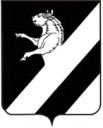 КРАСНОЯРСКИЙ  КРАЙ АЧИНСКИЙ  РАЙОН                                                                      АДМИНИСТРАЦИЯ ЛАПШИХИНСКОГО СЕЛЬСОВЕТАПОСТАНОВЛЕНИЕ07.06.2022 г.                                                                                                                                                                                        № 27-ПГО внесении изменений в постановление Администрации Лапшихинского сельсовета от 11.10.2013 № 84-ПГ «Об утверждении муниципальной программы  «Содействие развитию органов местного самоуправления, реализация полномочий администрации Лапшихинского сельсовета»В соответствии со ст. 179 Бюджетного кодекса Российской Федерации, Постановление  администрации Лапшихинского сельсовета от 05.08. 2013г. №67а-ПГ «Об утверждении Порядка принятия решений о разработке муниципальных программ Лапшихинского сельсовета, их формировании и реализации», Распоряжение администрации Лапшихинского сельсовета от 14.08.2013 №60-РГ «Об утверждении перечня муниципальных программ Лапшихинского сельсовета», руководствуясь статьями 7, 14, 17 Устава Лапшихинского сельсовета, ПОСТАНОВЛЯЮ:          1. Внести в постановление администрации Лапшихинского сельсовета от 11.10.2013 № 84-ПГ «Об утверждении муниципальной программы «Содействие развитию органов местного самоуправления, реализация полномочий администрации Лапшихинского сельсовета» следующие изменения:         1.1 в приложении к Постановлению:1.1.1 в  разделе 1 «Паспорт муниципальной программы «Содействие развитию органов местного самоуправления, реализация полномочий администрации Лапшихинского сельсовета»» строку «Информация по ресурсному обеспечению муниципальной программы» изложить в следующей редакции:    	 1.2 абзац первый раздела 9 «Информация о ресурсном обеспечении и прогнозной оценки расходов на реализацию целевой программы» изложить в новой редакции:     Объем бюджетных ассигнований на реализацию Программы составляет всего  краевой бюджет 12 519,6 тыс. рублей, в том числе; 2 800,0 тыс. рублей – средства краевого бюджета; 9 719,6 тыс. рублей – средства местного бюджета, в том числе по годам:в 2014 году всего 354,0 тыс. рублей;в 2015 году всего 355,3 тыс. рублей; в 2016 году всего 413,5 тыс. рублей; в 2017 году всего 526,1 тыс. рублей; в 2018 году всего 594,8 тыс. рублей;в 2019 году всего 627,6 тыс. рублей;в 2020 году всего 394,8 тыс. рублей;в 2021 году всего 3800,6 тыс. рублей;в 2022 году всего 3 780,9 тыс. рублей, 2 800,0 тыс. рублей краевой бюджет;в 2023 году всего 836,0 тыс. рублей;в 2024 году всего 836,0 тыс. рублей;         1.3 приложение  к Муниципальной программе «Содействие развитию органов местного самоуправления, реализация полномочий администрации Лапшихинского сельсовета » (приложение №6 к муниципальной программе) изложить в новой редакции согласно приложению №1 к настоящему постановлению;  	1.4  приложение  к Муниципальной программе «Содействие развитию органов местного самоуправления, реализация полномочий администрации Лапшихинского сельсовета » (приложение №7 к муниципальной программе) изложить в новой редакции согласно приложению №2  к настоящему постановлению.2. Контроль исполнения постановления оставляю за собой.3. Постановление вступает  в  силу  после официальногоопубликования  в информационном листе «Лапшихинский вестник» и подлежит размещению на официальном сайте в сети «Интернет» по адресу: https://lapshiha.ru/.Заместитель главы сельсовета                                                         Т.В. ПергуноваСтепанова Елена Витальевнател. 8 (39151) 96 3 36Приложение 1   
 к постановлению администрации Лапшихинского сельсовета                                                                                                                                                                    от  07.06.2022г. № 27-ПГ                                                                                                                                                                                                        Приложение 6                                                                                                                                                                                                                                                          к муниципальной программы  «Содействие развитию органов местного самоуправления, реализация полномочий
администрации Лапшихинского сельсовета»Перечень мероприятий Программы  «Содействие развитию органов местного самоуправления, реализация полномочий
администрации Лапшихинского сельсовета"Информация о ресурсном обеспечении и прогнозной оценке расходов на реализацию целей муниципальной  программы                                         
Содействие развитию органов местного самоуправления, реализация полномочий
администрации Лапшихинского сельсовета»Ресурсное обеспечение ПрограммыОбъем бюджетных ассигнований на реализацию Программы составляет всего 12 519,6  тыс. рублей, в том числе 2 800,0 тыс. рублей – средства краевого бюджета; 9 719,6 тыс. рублей – средства местного бюджета, по годам:в 2014 году всего 354,0 тыс. рублей;в 2015 году всего 355,3 тыс.  рублей; в 2016 году всего 413,5 тыс. рублей; в 2017 году всего 526,1 тыс. рублей; в 2018 году всего 594,8 тыс. рублей;в 2019 году всего 627,6 тыс. рублей;в 2020 году всего 394,8 тыс. рублей;в 2021 году всего 3800,6 тыс. рублей;в 2022 году всего 3 780,9 тыс. рублей, в том числе местный бюджет 2 800,0 тыс. рублей;в 2023 году всего 836,0 тыс. рублей;в 2024 году всего 836,0 тыс. рублей;Наименование  подпрограммы, задачи, мероприятияГРБСКод бюджетной классификацииКод бюджетной классификацииКод бюджетной классификацииКод бюджетной классификацииРасходы, (тыс. руб.), годыРасходы, (тыс. руб.), годыРасходы, (тыс. руб.), годыРасходы, (тыс. руб.), годыРасходы, (тыс. руб.), годыРасходы, (тыс. руб.), годыРасходы, (тыс. руб.), годыРасходы, (тыс. руб.), годыРасходы, (тыс. руб.), годыРасходы, (тыс. руб.), годыРасходы, (тыс. руб.), годыРасходы, (тыс. руб.), годыНаименование  подпрограммы, задачи, мероприятияГРБСГРБСРзПрЦСРВР2014201520162017201820192020Итого на 2014-2024 годыНаименование  подпрограммы, задачи, мероприятияГРБСГРБСРзПрЦСРВР20142015201620172018201920202021202220232024Итого на 2014-2024 годыСодействие развитию органов местного самоуправления, реализация полномочий администрации Лапшихинского сельсоветаСодействие развитию органов местного самоуправления, реализация полномочий администрации Лапш ихинского сельсовета813хх354,0355,3413,5526,1594,8627,6394,83 800,63 780,9836,0836,012 519,6Обеспечение деятельности (оказание услуг) всегоАдминистрация сельсовета813хх354,0355,3413,5526,1594,8627,6394,83 800,63 780,9836,0836,012 519,6В том числе: мероприятия1Межбюджетные трансферты (ОМС)81301040290090280540288,2294,1300,0409,4454,2515,90,0658,7755,7724,5724,55 125,22Межбюджетные трансферты (СМИ)813011302900913802445,35,05,05,05,00,00,00,00,00,00,025,33Другие общегосударственные вопросы813011302900912102445,010,05,010,011,011,011,011,011,011,011,0107,04Противодействие коропции в муниципальном образовании Лапшихинского сельсовета813011302900912402440,50,50,50,50,50,50,50,50,50,50,55,55Межбюджетные трансферты на осуществление полномочий поселений(капитальному ремонту)813050202900955802440,00,00,00,00,00,0173,00,00,00,00,0173,05Межбюджетные трансферты на осуществление полномочий поселений(капитальному ремонту)813050202900955805400,00,00,00,00,00,00,02 891,00,00,00,02 891,06Межбюджетные трансферты на осуществление полномочий посещений на фининсирование расходов по капитальному ремонту, реконструкции находящихся в муниципальной собственности обьектов коммунальной инфраструктуры, источников тепловой энергии и тепловых сетей, обьектов электросетевого  хозяйства и источников электрической энергии.813050502900757105400,00,00,00,00,00,00,00,02 800,00,00,02 800,07Социальное обеспечение (доплата к пенсии муниципальным служащим)8131001029009100031255,045,7103,0101,2124,1100,2210,3239,4213,7100,0100,01 392,67Социальное обеспечение (доплата к пенсии муниципальным служащим)8131001029009100031255,045,7103,0101,2124,1100,2210,3239,4213,7100,0100,01 392,6Приложение 2
 к постановлению администрации Лапшихинского сельсовета                                                                                                                                                                                                       от  07.06.2022г. № 27-ПГ                                                                                                                                                                                                                                                       Приложение 7                                                                                                                                                                                                                                                                                         к муниципальной программы  «Содействие развитию органов местного самоуправления, реализация полномочий администрации Лапшихинского сельсовета»Приложение 2
 к постановлению администрации Лапшихинского сельсовета                                                                                                                                                                                                       от  07.06.2022г. № 27-ПГ                                                                                                                                                                                                                                                       Приложение 7                                                                                                                                                                                                                                                                                         к муниципальной программы  «Содействие развитию органов местного самоуправления, реализация полномочий администрации Лапшихинского сельсовета»Приложение 2
 к постановлению администрации Лапшихинского сельсовета                                                                                                                                                                                                       от  07.06.2022г. № 27-ПГ                                                                                                                                                                                                                                                       Приложение 7                                                                                                                                                                                                                                                                                         к муниципальной программы  «Содействие развитию органов местного самоуправления, реализация полномочий администрации Лапшихинского сельсовета»Статус Наименование государственной программы, подпрограммы  государственной программы, в том числе ведомственной целевой программы Ответственный исполнитель, соисполнители Оценка расходов (тыс. руб.), годыОценка расходов (тыс. руб.), годыОценка расходов (тыс. руб.), годыОценка расходов (тыс. руб.), годыОценка расходов (тыс. руб.), годыОценка расходов (тыс. руб.), годыОценка расходов (тыс. руб.), годыОценка расходов (тыс. руб.), годыОценка расходов (тыс. руб.), годыОценка расходов (тыс. руб.), годыОценка расходов (тыс. руб.), годыОценка расходов (тыс. руб.), годыСтатус Наименование государственной программы, подпрограммы  государственной программы, в том числе ведомственной целевой программы Ответственный исполнитель, соисполнители 20142015201620172018201920202021202220232024Итого на период Муниципальная программа Содействие развитию органов местного самоуправления, реализация полномочий
администрации Лапшихинского сельсовета»Всего354,0355,3413,5526,1594,8627,6394,83 800,63 780,9836,0836,012 519,6в том числе354,0355,3413,5526,1594,8627,6394,83 800,63 780,9836,0836,012 519,6федеральный бюджет0,00,00,00,00,00,00,0краевой бюджет0,00,00,00,00,00,00,00,02 800,00,00,02 800,0внебюджетные источники0,0местный бюджет354,0355,3413,5526,1594,8627,6394,83 800,6980,9836,0836,09 719,6юридические лица0,00,00,00,00,00,00,0Мероприятие 1Другие общегосударственные вопросы Всего5,010,05,010,011,011,011,011,011,011,011,0107,0в том числефедеральный бюджеткраевой бюджетвнебюджетные источники местный бюджет 5,010,05,010,011,011,011,011,011,011,011,0107,0юридические лицаМероприятие 2 Межбюджетные трансферты бюджету Ачинского района (ОМС)Всего288,2294,1300,0409,4454,2515,90,0658,7755,7724,5724,55 125,2в том числефедеральный бюджеткраевой бюджетместный бюджет288,2294,1300,0409,4454,2515,90,0658,7755,7724,5724,55 125,2Мероприятие 3 Межбюджетные трансферты бюджету Ачинского района (СМИ)                       Всего5,35,05,05,05,00,00,00,00,00,00,025,3в том числефедеральный бюджеткраевой бюджетместный бюджет5,35,05,05,05,00,00,00,00,00,00,025,3Мероприятие 4Социальное обеспечение ( доплаты к пенсиям муниципальных служащих)Всего55,045,7103,0101,2124,1100,2210,3239,4213,7100,0100,01 392,6в том числефедеральный бюджеткраевой бюджетвнебюджетные источникиместый бюджет55,045,7103,0101,2124,1100,2210,3239,4213,7100,0100,01 392,6Мероприятие 5Противодействие коррупции в муниципальном образовании Лапшихинский сельсоветВсего0,50,50,50,50,50,50,50,50,50,50,55,5в том числефедеральный бюджеткраевой бюджетвнебюджетные источникиместый бюджет0,50,50,50,50,50,50,50,50,50,50,55,5юридические лицаМероприятие 6Межбюджетные трансферты на осуществление полномочий поселений (капитальному ремонту)Всего0,00,00,00,00,00,0173,02 891,00,00,03 064,0в том числефедеральный бюджеткраевой бюджетвнебюджетные источникиместый бюджет0,00,00,00,00,00,0173,02 891,00,00,00,03 064,0юридические лицаМероприятие 7Межбюджетные трансферты на осуществление полномочий поселений (капитальному ремонту)Всего0,00,00,00,00,00,0173,00,02 800,00,02 973,0в том числефедеральный бюджеткраевой бюджет0,00,00,00,00,00,00,00,02 800,00,00,02 800,0внебюджетные источникиместый бюджет0,00,00,00,00,00,00,00,00,00,00,0юридические лицаЛапшихинский вестник Адрес издателя:С. Лапшиха, ул. Советская, дом 8Т.: 96-3-36Учредитель: администрация Лапшихинского сельсоветаОтветственный за издание: Пергунова Татьяна ВладимировнаИсполнитель: Т.В. ПергуноваЛапшихинский вестник Адрес издателя:С. Лапшиха, ул. Советская, дом 8Т.: 96-3-36Информационный лист «Лапшихинский вестник» утвержден Решением Лапшихинского сельского Совета депутатов от 01.07.2009г. №2-40Р  Тираж 20 экз. Распространяется бесплатноИнформационный лист «Лапшихинский вестник» утвержден Решением Лапшихинского сельского Совета депутатов от 01.07.2009г. №2-40Р  Тираж 20 экз. Распространяется бесплатно